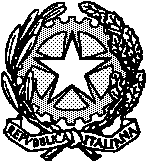 TRIBUNALE DI PALERMOIstanza per cancellazione all’Albo dei CTU/PERITIAl Presidente del Tribunale diPalermoIl sottoscritto _________________________________________________________               nato a ______________________________________ il _______________________residente in ____________________________ via ___________________________codice fiscale__________________________________________________________iscritto all’Albo dei CTU/ PERITI del Tribunale di Palermo categoria_____________________________________________________________Chiededi essere cancellato dall’Albo dei CTU/PERITI del Tribunale di PalermoPalermo, lì _______________                                                                                                                     Firma_________________________________LA DOMANDA VA REDATTA IN BOLLO DA € 16,00 ALLEGARE COPIA DEL DOCUMENTO DI RICONOSCIMENTO